VILNIAUS R. PABERŽĖS ŠV. STANISLAVO KOSTKOS GIMNAZIJOSDIREKTORIUSĮSAKYMASDĖL ATNAUJINTO UGDYMO TURINIO ĮGYVENDINIMO IR KOORDINAVIMO GIMNAZIJOJE KOMANDOS SUDARYMO2022 m. rugpjūčio 31 d. Nr. V-154Paberžė	Vadovaudamasi Lietuvos Respublikos švietimo, mokslo ir sporto ministerijos parengtu Pavyzdiniu UTA planu mokyklai,	s u d a r a u  atnaujinto ugdymo turinio (UTA) įgyvendinimo ir koordinavimo gimnazijoje komandą:	Jolanta Driukienė, direktorė – pirmininkė;	Gelena Šneiderienė, direktoriaus pavaduotoja ugdymui – koordinatorė;	Ana Jankovska, direktoriaus pavaduotoja ugdymui – narė;	Ana Bartoško, lenkų kalbos mokytoja metodininkė – narė;	Valentina Goršanenko, rusų kalbos mokytoja metodininkė – narė;	Irena Belousova, lietuvių kalbos vyresnioji mokytoja – narė;	Kristina Radzevič, pradinio ugdymo mokytoja metodininkė – narė;	Danutė Adomavičienė, biologijos ir technologijų vyresnioji mokytoja – narė;	Irina Krištapovič, anglų kalbos vyresnioji mokytoja – narė.Direktorė						                  Jolanta DriukienėSusipažinome: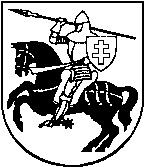 